Таблица 1Данные метеорологических наблюдений за прошедшие и текущие суткиПримечание: 900 - время местное* - нет данных.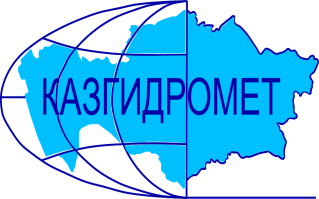 РЕСПУБЛИКАНСКОЕ ГОСУДАРСТВЕННОЕ ПРЕДПРИЯТИЕ «КАЗГИДРОМЕТ»ДЕПАРТАМЕНТ ГИДРОЛОГИИГидрометеорологическая информация №45включающая: данные о температуре воздуха. осадках. ветре и высоте снежного покрова по состоянию на 5 марта 2024 г.Гидрометеорологическая информация №45включающая: данные о температуре воздуха. осадках. ветре и высоте снежного покрова по состоянию на 5 марта 2024 г.Обзор   За прошедшие сутки в горных районах востока и юго-востока наблюдались незначительные осадки. Снежный покров оседает и уплотняется. Температурный фон в горах: на востоке днем в пределах 3-13°С мороза, ночью 11-19°С мороза; на юге-востоке 6-19°С мороза; на юге 2-12°С мороза. Усиление ветра и метелей не отмечалось.Не рекомендуется выход на крутые заснеженные склоны в бассейнах рек Улкен и Киши Алматы из-за возможного провоцирования схода лавин. Будьте осторожны в горах!Прогноз погоды по горам на 6 марта 2024 г.Илейский Алатау: без осадков. Ветер юго-восточный 9-14 м/с. на 2000 м: температура воздуха ночью 7-12 мороза, днем 2 мороза – 3 тепла.на 3000 м: температура воздуха ночью 12-17, днем 0-5 мороза.Жетысуский Алатау: без осадков. Ветер юго-восточный 9-14 м/с.на 2000 м: температура воздуха ночью 9-14, днем 0-5 мороза.на 3000 м: температура воздуха ночью 10-15, днем 1-6 мороза.Киргизский Алатау: без осадков. Местами туман. Ветер юго-восточный 9-14 м/с. Температура воздуха ночью 11-16 мороза, днем 3 мороза-2 тепла.Таласский Алатау: без осадков. Ветер юго-восточный 3-8 м/с. Температура воздуха ночью 6-11 мороза, днем 1 мороза-4 тепла.Западный Алтай: без осадков. Ночью местами туман. Ветер восточный, юго-восточный 9-14 м/с. Температура воздуха ночью 11-16, местами 21-26 мороза, днем 4-9 мороза, местами 1 тепла.Тарбагатай: без осадков. Ветер юго-восточный, южный 9-14 м/с. Температура воздуха ночью 13-18, местами 21-26 мороза, днем 3-8 мороза, местами 2 тепла.Обзор   За прошедшие сутки в горных районах востока и юго-востока наблюдались незначительные осадки. Снежный покров оседает и уплотняется. Температурный фон в горах: на востоке днем в пределах 3-13°С мороза, ночью 11-19°С мороза; на юге-востоке 6-19°С мороза; на юге 2-12°С мороза. Усиление ветра и метелей не отмечалось.Не рекомендуется выход на крутые заснеженные склоны в бассейнах рек Улкен и Киши Алматы из-за возможного провоцирования схода лавин. Будьте осторожны в горах!Прогноз погоды по горам на 6 марта 2024 г.Илейский Алатау: без осадков. Ветер юго-восточный 9-14 м/с. на 2000 м: температура воздуха ночью 7-12 мороза, днем 2 мороза – 3 тепла.на 3000 м: температура воздуха ночью 12-17, днем 0-5 мороза.Жетысуский Алатау: без осадков. Ветер юго-восточный 9-14 м/с.на 2000 м: температура воздуха ночью 9-14, днем 0-5 мороза.на 3000 м: температура воздуха ночью 10-15, днем 1-6 мороза.Киргизский Алатау: без осадков. Местами туман. Ветер юго-восточный 9-14 м/с. Температура воздуха ночью 11-16 мороза, днем 3 мороза-2 тепла.Таласский Алатау: без осадков. Ветер юго-восточный 3-8 м/с. Температура воздуха ночью 6-11 мороза, днем 1 мороза-4 тепла.Западный Алтай: без осадков. Ночью местами туман. Ветер восточный, юго-восточный 9-14 м/с. Температура воздуха ночью 11-16, местами 21-26 мороза, днем 4-9 мороза, местами 1 тепла.Тарбагатай: без осадков. Ветер юго-восточный, южный 9-14 м/с. Температура воздуха ночью 13-18, местами 21-26 мороза, днем 3-8 мороза, местами 2 тепла.Адрес: 020000. г. Астана. пр. Мәңгілік Ел 11/1. РГП «Казгидромет»; e-mail: ugpastana@gmail.com; тел/факс: 8-(717)279-83-94Дежурный гидропрогнозист: Қизатова Д.; Дежурный синоптик: Аманкулова С.Адрес: 020000. г. Астана. пр. Мәңгілік Ел 11/1. РГП «Казгидромет»; e-mail: ugpastana@gmail.com; тел/факс: 8-(717)279-83-94Дежурный гидропрогнозист: Қизатова Д.; Дежурный синоптик: Аманкулова С.Примечание: Количественные характеристики метеовеличин приведены в таблице 1.Примечание: Количественные характеристики метеовеличин приведены в таблице 1.№ по схе-меНазваниястанций и постовв горных районах КазахстанаВысота станции над уровнемморяВысотаснежногопокров, см. в 90005.03Количествоосадков, ммКоличествоосадков, ммИзменениевысотыснега в см. за суткиСкорость.направление ветра, м/с.в 90005.03Температуравоздуха, ° CТемпературавоздуха, ° CЯвления погоды№ по схе-меНазваниястанций и постовв горных районах КазахстанаВысота станции над уровнемморяВысотаснежногопокров, см. в 90005.03задень04.03заночь05.03Изменениевысотыснега в см. за суткиСкорость.направление ветра, м/с.в 90005.03t ° Сmаx04.03t ° Св 90005.03Явления погодыЗападный и Южный АлтайЗападный и Южный АлтайЗападный и Южный АлтайЗападный и Южный АлтайЗападный и Южный АлтайЗападный и Южный АлтайЗападный и Южный АлтайЗападный и Южный АлтайЗападный и Южный АлтайЗападный и Южный АлтайЗападный и Южный Алтай1МС Лениногорск 809920В-1-4.0-12.02МС Самарка496790.3+1Штиль-9.0-11.0Неб. снег3МС Зыряновск4551231.0+2Штиль-12.0-13.0Снег4МС Катон-Карагай1067630.20ЮВ-6-8.0-13.0Неб. снег5МС Заповедник Маркаколь14501390Штиль-13.0-19.0Хребет ТарбагатайХребет ТарбагатайХребет ТарбагатайХребет ТарбагатайХребет ТарбагатайХребет ТарбагатайХребет ТарбагатайХребет ТарбагатайХребет ТарбагатайХребет ТарбагатайХребет Тарбагатай6МС Уржар489600Штиль-3.0-16.0хребет Жетысуский (Джунгарский) Алатаухребет Жетысуский (Джунгарский) Алатаухребет Жетысуский (Джунгарский) Алатаухребет Жетысуский (Джунгарский) Алатаухребет Жетысуский (Джунгарский) Алатаухребет Жетысуский (Джунгарский) Алатаухребет Жетысуский (Джунгарский) Алатаухребет Жетысуский (Джунгарский) Алатаухребет Жетысуский (Джунгарский) Алатаухребет Жетысуский (Джунгарский) Алатаухребет Жетысуский (Джунгарский) Алатау7МС Лепси1012450Штиль-3.7-19.28МС Когалы1410670СВ-4-5.5-14.3хребет Узынкара (Кетмень)хребет Узынкара (Кетмень)хребет Узынкара (Кетмень)хребет Узынкара (Кетмень)хребет Узынкара (Кетмень)хребет Узынкара (Кетмень)хребет Узынкара (Кетмень)хребет Узынкара (Кетмень)хребет Узынкара (Кетмень)хребет Узынкара (Кетмень)хребет Узынкара (Кетмень)9МС Кыргызсай12737следы-1Штиль-2.0-6.4хребет Илейский (Заилийский) Алатаухребет Илейский (Заилийский) Алатаухребет Илейский (Заилийский) Алатаухребет Илейский (Заилийский) Алатаухребет Илейский (Заилийский) Алатаухребет Илейский (Заилийский) Алатаухребет Илейский (Заилийский) Алатаухребет Илейский (Заилийский) Алатаухребет Илейский (Заилийский) Алатаухребет Илейский (Заилийский) Алатаухребет Илейский (Заилийский) Алатау10АМС т/б Алматау1870690.5-1В-1-6.8-8.6Неб. снег11СЛС Шымбулак2200710.2-2В-2-6.2-7.6Неб. снег12СЛС БАО251688-4ЮЮЗ-2-9.2-12.113МС  Мынжилки3017470Ю-6-8.5-13.214АМС пер.Ж-Кезен3333500ЮЗ-3/5-9.6-12.3хребет Каратаухребет Каратаухребет Каратаухребет Каратаухребет Каратаухребет Каратаухребет Каратаухребет Каратаухребет Каратаухребет Каратаухребет Каратау15МС Ачисай821-1С-20.8-1.5хребет Таласский Алатаухребет Таласский Алатаухребет Таласский Алатаухребет Таласский Алатаухребет Таласский Алатаухребет Таласский Алатаухребет Таласский Алатаухребет Таласский Алатаухребет Таласский Алатаухребет Таласский Алатаухребет Таласский Алатау16МС Чуулдак1947680ССВ-2-2.0-11.5